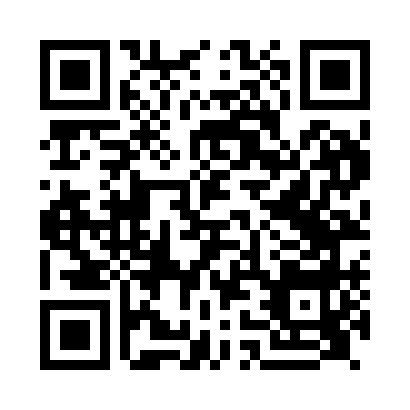 Prayer times for Inchinnan, South Lanarkshire, UKMon 1 Jul 2024 - Wed 31 Jul 2024High Latitude Method: Angle Based RulePrayer Calculation Method: Islamic Society of North AmericaAsar Calculation Method: HanafiPrayer times provided by https://www.salahtimes.comDateDayFajrSunriseDhuhrAsrMaghribIsha1Mon2:594:371:227:0910:0611:442Tue3:004:381:227:0810:0511:433Wed3:014:391:227:0810:0411:434Thu3:014:401:227:0810:0411:435Fri3:024:411:227:0810:0311:436Sat3:024:421:237:0710:0211:427Sun3:034:431:237:0710:0111:428Mon3:044:451:237:0710:0111:429Tue3:044:461:237:0610:0011:4110Wed3:054:471:237:069:5911:4111Thu3:064:481:237:059:5711:4012Fri3:064:501:237:059:5611:4013Sat3:074:511:247:049:5511:3914Sun3:084:531:247:049:5411:3915Mon3:094:541:247:039:5311:3816Tue3:104:561:247:029:5111:3717Wed3:104:571:247:029:5011:3718Thu3:114:591:247:019:4811:3619Fri3:125:001:247:009:4711:3520Sat3:135:021:247:009:4511:3521Sun3:145:041:246:599:4411:3422Mon3:155:051:246:589:4211:3323Tue3:155:071:246:579:4111:3224Wed3:165:091:246:569:3911:3125Thu3:175:101:246:559:3711:3026Fri3:185:121:246:549:3511:3027Sat3:195:141:246:539:3311:2928Sun3:205:161:246:529:3211:2829Mon3:215:181:246:519:3011:2730Tue3:225:191:246:509:2811:2631Wed3:225:211:246:499:2611:25